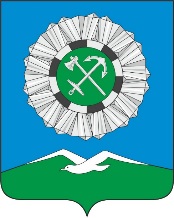 Российская ФедерацияИркутская областьСлюдянский районСЛЮДЯНСКОЕ МУНИЦИПАЛЬНОЕ ОБРАЗОВАНИЕГОРОДСКАЯ ДУМА РЕШЕНИЕг. Слюдянкаот 29.06.2023 №50 V-ГДОб утверждении повестки очередного заседания Думы Слюдянского муниципальногообразования V созыва  	На основании ст. 18 Регламента Думы Слюдянского муниципального образования, утвержденного решение Думы Слюдянского муниципального образования от 18.02.2006 года №12 I-ГД, руководствуясь главою 4 Устава Слюдянского муниципального образования, зарегистрированного Главным управлением Министерства юстиции Российской Федерации по Сибирскому Федеральному округу от 23 декабря 2005 года №RU385181042005001, с изменениями и дополнениями, зарегистрированного Управлением Министерства юстиции Российской Федерации по Иркутской области от 17 января  2023 года №RU385181042023001.ГОРОДСКАЯ ДУМА решила: Утвердить повестку очередного заседания Думы Слюдянского муниципального образования V созыва (Приложение №1)Настоящее решение вступает в силу с момента его принятия.Глава Слюдянскогомуниципального образования                                                                                       В.Н. СендзякПредседатель Думы Слюдянского муниципального образования                                                                                   М.М. КайсаровПриложение № 1к решению Думы Слюдянскогомуниципального образованияот 29.06.2023 № 50 V-ГДПОВЕСТКА очередного заседания ДумыСлюдянского муниципального образованияV созыва29.06.2023 года                                                                                 город СлюдянкаПредседатель ДумыСлюдянского муниципального образования                                             М.М. Кайсаров   №Наименование вопросавремяПроект решения. Об утверждении повестки очередного заседания Думы Слюдянского муниципального образования V созыва.                                                                 Кайсаров Михаил Михайлович – председатель Думы Слюдянского муниципального образования15:0015:05Проект решения. Об увековечении памяти известных в Слюдянском муниципальном образовании людей, вклад которых в сфере их деятельности принес пользу России, Иркутской области и Слюдянскому муниципальному образованиюКайсаров Михаил Михайлович – председатель Думы Слюдянского муниципального образования15:0515:15Проект решения. О внесении изменений в решение Думы Слюдянского муниципального образования от 22.12.2022г. №48 V-ГД «О бюджете Слюдянского муниципального образования на 2023 год и на плановый период 2024-2025 годов.                                                    Кайсарова Наталья Николаевна – председатель комитета по экономике и финансам администрации  Слюдянского городского поселения15:1515:30Проект решения. Об утверждении отчета об исполнении стратегии социально-экономического развития Слюдянского муниципального образования на 2019-2030 года за 2022 год.                                                    Кушеляускис Надежда Владимировна – главный специалист отдела социально-экономического развития     Слюдянского городского поселения15:3015:40Разное:15:4015:45